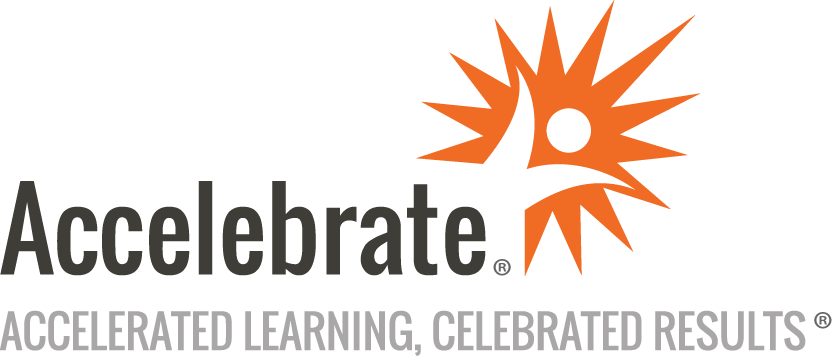 Power BI DAX Formulas and FunctionsCourse Number: PBI-123
Duration: 0.5 daysOverviewDAX is the language for writing formulas in Power BI to perform complex calculations and create dynamic visualizations that would not be possible using Power BI alone. Accelebrate's DAX for Power BI training course teaches attendees how to write formulas and functions in Power BI using DAX, create measures, and use the formula bar.PrerequisitesAll attendees must understand the basics of using Power BI and creating reports.MaterialsAll Power BI training students receive comprehensive courseware.Software Needed on Each Student PCA recent version of Windows (Windows 10 or later) with at least 8 GB of RAMMicrosoft Office installed (especially Excel)Power BI Desktop installedObjectivesUnderstand DAX fundamentalsCreate calculated columns, calculated tables, and measures using DAXApply essential DAX functions to solve common business problemsWork with date and time functions in DAXUse DAX count functions to summarize dataOutlineIntroduction to DAX What is DAX?Creating Calculations without DAXUnderstanding MeasuresUnderstanding Quick MeasuresUsing the Formula BarEssential DAX Functions Every User Should Know SUM() & SUMX()AVERAGE() & AVERAGEX()MIN() & MINX()MAX() & MAXX()CALCULATE()FILTER()ALL()RELATED()TOTALYTD(), TOTALQTD(), TOTALMTD()CONCATENATE() & CONCATENATEX()SWITCH()DAX Date and Time Functions DAY(), MONTH(), QUARTER(), YEAR()TODAY(), NOW(), NETWORKDAYS()DATEDIFF()EDATE()EOMONTH()Other Date FunctionsDAX Count Functions COUNT()COUNTA()COUNTBLANK()COUNTROWS()DISTINCTCOUNT() & DISTINCTCOUNTNOBLANK()Conclusion